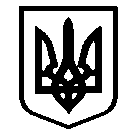 Утконосівський заклад загальної середньої освіти Саф ҆ янівської сільської ради Ізмаїльського району Одеської області 68645, Одеська обл.., Ізмаїльський район, с. Утконосівка,вул.. Шкільна буд. 3,  тел. 49-1-40, e-mail utkon_osk@ukr.netНаказ№268 										29.10.2021р.Про організацію освітнього процесу у закладі  у зв’язку з ускладненням епідемічної ситуації поширення коронавірусної хвороби (СОVID-19) На виконання протоколу №15 позачергового засідання комісії з питань техногенно-екологічної безпеки та надзвичайних ситуацій Саф’янівської сільської ради Ізмаїльського району Одеської області від 29 жовтня 2021 року (м. Ізмаїл, пр. Суворова, 69 каб. Саф’янівського сільського голови, 09.30 год.), з метою створення безпечного освітнього середовища наказую: Продовжити канікули для учнів 1—4 класів до 07.11.2021р.Перевести освітній процес на дистанційну форму навчання для учнів 5—11 класів з 01.11.2021р. до особливого розпорядження.Заступнику директора з НВР Кулава М.П.: Організувати роботу вчителів початкової школи у закладі з 01.11 по 05.11.2021р. (відповідно до розкладу занять).Заступнику директора з НВР Іовчу Д.Ф.:4.1. тримати під постійний контроль роботу вчителів з організації дистанційного навчання у 5-11 класах. 5. Заступнику директора з ВР Делігіоз Г.Д.:5.1. провести усі заходи тижня «Вивчення державної символіки та безпеки життєдіяльності» у онлайн форматі.6. Заступнику директора з господарської роботи Кулава Г.Д.:6.1. закінчити підготовку до початку опалювального сезону до 01.11.2021р. 6.2. закінчити з технічним персоналом прибирання території закладу до 05.11.2021р. 7. Контроль за виконанням цього наказу залишаю за собою.Директор закладу				Г.С. КулаваЗ наказом ознайомлені: Кулава М.П.Іовчу Д.Ф.Делігіоз Г.Д.Кулава Г.Д.